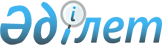 О внесении изменений в решение Бухар-Жырауского районного маслихата от 23 декабря 2016 года № 10 "Об утверждении Положения о награждении Почетной грамотой Бухар-Жырауского района"Решение Бухар-Жырауского районного маслихата Карагандинской области от 29 сентября 2023 года № 9. Зарегистрировано в Департаменте юстиции Карагандинской области 3 октября 2023 года № 6495-09
      Бухар-Жырауский районный маслихат РЕШИЛ:
      1. Внести в решение Бухар-Жырауского районного маслихата от 23 декабря 2016 года № 10 "Об утверждении Положения о награждении Почетной грамотой Бухар-Жырауского района" (зарегистрировано в Реестре государственной регистрации нормативных правовых актов за № 4131), следующие изменения:
      преамбулу указанного решения изложить в новой редакции:
      "В соответствии с подпунктом 12-3) пункта 1 статьи 6 Закона Республики Казахстан "О местном государственном управлении и самоуправлении в Республике Казахстан" районный маслихат РЕШИЛ:";
      в Положении о награждении Почетной грамотой Бухар-Жырауского района, утвержденном указанным решением:
      пункт 1 изложить в новой редакции:
      "1. Настоящее Положение о награждении Почетной грамотой Бухар-Жырауского района (далее – Почетная грамота) разработано в соответствии с Законом Республики Казахстан "О местном государственном управлении и самоуправлении в Республике Казахстан".";
      абзац 2 пункта 7 изложить в новой редакции:
      "В представлении указываются фамилия, имя, отчество (при наличии), занимаемая должность или официальное наименование (организаций, коллектива) дается характеристика с изложением конкретных трудовых и творческих заслуг, вклада в развитие района. Представление подписывается первым руководителем."
      пункт 10 изложить в новой редакции:
      "10. Решение о награждении Почетной грамотой принимается акимом района и председателем районного маслихата (или лицами, исполняющими их обязанности) согласно положительного заключения Комиссии путем издания совместного распоряжения.";
      пункт 11 изложить в новой редакции:
      "11. Вручение Почетной грамоты производится лично награждаемому в торжественной обстановке. Почетную грамоту вручает аким и (или) председатель районного маслихата, либо иное лицо по их поручению.";
      абзац 4 пункта 13 изложить в новой редакции:
      "В нижней части располагается текст для подписи акима района и председателя районного маслихата на государственном языке, подпись заверяется гербовыми печатями, после подписи указывается дата награждения на государственном языке.".
      2. Настоящее решение вводится в действие по истечении десяти календарных дней после дня его первого официального опубликования.
					© 2012. РГП на ПХВ «Институт законодательства и правовой информации Республики Казахстан» Министерства юстиции Республики Казахстан
				
      Председатель маслихата

А. Әли
